Kraków dnia: 31.05.2021 r.Szpital Miejski Specjalistycznyim. Gabriela Narutowicza w Krakowieul. Prądnicka 35-3731-202 KrakówPismo: PZ/15/2021	 WYKONAWCYubiegający się o zamówienie publiczneWYJAŚNIENIA TREŚCI SWZ - IIIDotyczy: postępowania o udzielenie zamówienia publicznego, prowadzonego w trybie przetarg nieograniczony na ”Zakup i dostawa wyrobów medycznych I” – znak sprawy ZP/15/2021.Zamawiający działając na podstawie art. 135 ust. 6 ustawy z dnia 11 września 2019 r. Prawo zamówień publicznych (Dz.U. poz. 2019 ze zm.), udostępnia poniżej treść zapytań do Specyfikacji Warunków Zamówienia (zwanej dalej ”SWZ”) wraz z wyjaśnieniami:Zastępca Przewodniczącego Komisji PrzetargowejAgnieszka BielPytanie nr 3Zapytanie 1  do pakietu 7 ( anestetyczna maska jednorazowego użytku) Czy zamawiający kierując się chęcią zasadą zdrowej konkurencji oraz  chęcią uzyskania jak najkorzystniejszej ceny dopuści do zaoferowania wysokiej jakości produkt niemieckiego producenta  o poniższych parametrach:Maska anestetyczna jednorazowego użytku z nadmuchiwanym mankietem (możliwość regulacji wypełnienia poduszki). Maska dostępna w rozmiarach 1-6 rozmiar oznaczona odpowiednim kolorem pierścienia, pakowana pojedynczo. Dla rozmiarów 3,4,5,6 wymagane oznaczenie kolorystyczne pierścienia dla łatwiejszej identyfikacji rozmiaru (3-żółty 4-czerwony, 5-fioletowy, 6-niebieski). Maski nie zawierające silikonu i ftalanów. ?Zdjęcie poglądowe masek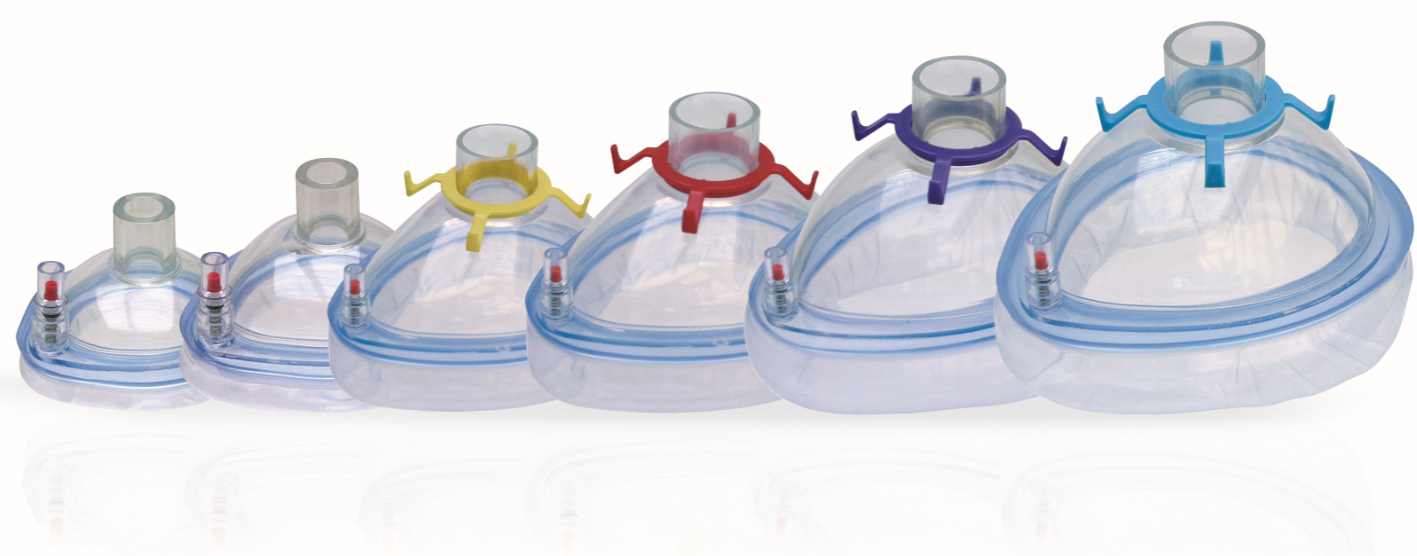 Odpowiedź: Zamawiający dopuszcza.Pytanie 2 do zadania 26 lp.1, 2  ( zestawy urologiczne)Czy zamawiający dopuści do zaoferowania produkt wysokiej jakości szwajcarskiego producenta wg poniższej charakterystyki:Lp.1Zestaw do przezskórnej nefrotomii w zestawie podstawowym:*Metalowa kaniula punkcyjna z wyraźnymi markerami na długości, 1,3mm ( 18Ga) , długość robocza igły 20cm ( długość całkowita 23,5cm),*Prowadnica Lunderquist'a  0,9mm x800mm z stałym rdzeniem, stal nierdzewna z elastyczną końcówka,* Rozszerzadła: 6,8,10,12 Ch/ Fr i długościach 20cm  wykonana z elastycznego ABS*łącznik między zestawem a workiem*kranik trójdrożny,  skalpel ,silikonowy dysk do mocowania cewnika do skory *Cewnik typu pigtail12 CH z zagiętym końcem, wyraźnym oznakowaniem odległości z otworami bocznymi. Długość robocza cewnika 30 cm (długość całkowita 35cm)  element prostującym/ napinacz ?Odpowiedź: Zgodnie z SWZ.Lp.2Zestaw do nadłonowego  drenażu pęcherza moczowego 12 Ch , 14Ch : *Trokar *Prowadnica z stali nierdzewnej  pokryta PTFE  0,038'', 80cm*Cewnik Pigtail 12 CH lub 14CH z poliuretanu z znacznikami długości  i otworami na pętli z przesuwanym zaciskiem*metalowy napinacz cewnikaDodatkowo  worek na mocz  2000ml z drenem 110cm , komora kroplowąm zatyczka, zawór ?Odpowiedź: Zgodnie z SWZ.